2019年1月度　つぎ夢研究会定例会議事録2019年1月27日（日）17：30～20：30司会：宮副会長■高久会長のご挨拶■会計係・宴会係からの連絡事項■新入会員の自己紹介■強みプレゼンリレー①：松田先生■強みプレゼンリレー②：神田先生■強みプレゼンリレー③：日下部先生■講演・クラウドファンディング活用事例：島袋先生■懇親会次回日程　2019年3月24日（日）17：30～神奈川県民センターにて開催　以　上・横浜開港記念会館では初めての開催となります。つぎ夢経営研究会は2009年にTAC卒業生を中心に結成された研究会で、今年で10周年となります。新入会員で係を分担し運営している研究会で「夢を持つ診断士の拠り所」です。定例会では会員や外部経営者によるプレゼン・セミナー・事例発表を開催しています。また、神奈川県を中心に実務従事者の公募も行っています。今年も新メンバーを募集中です。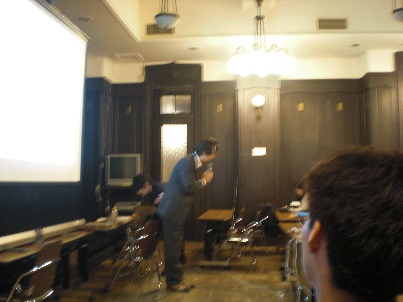 会計係：会員は2019年分の会費をお支払いください。宴会係：終了後に横浜ブギにて懇親会実施。会費は3000円で休憩時間中に徴収。・12名の新入会員による自己紹介が行われた。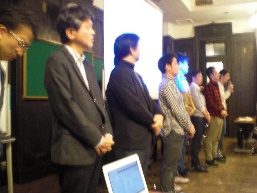 【内容】・群馬県出身・在住、食品メーカー勤務の診断士・自社工場や委託先工場での生産管理・品質管理を経験、中小食品製造業での現場改善・支援の知見を現場での実践を通じて積んでいる。・地方の中小食品製造業の現場から見える視点を大切にしている。・今後も食品製造の現場を中心に、地道な企業支援の実践を積み重ねていきたい。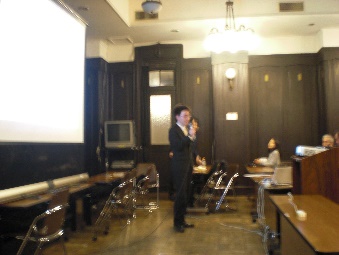 【内容】・東京都出身・在住、時計メーカー勤務の診断士。・スポーツクラブのインストラクターとしてアルバイト経験があり、筋力トレーニングを続けている。・時計専門店への営業経験があり、時計を扱う中小事業者の実態を知っている。販売事業者の売り上げ向上につながるセミナー運営を経験。・中小企業診断士同士のネットワークも強み。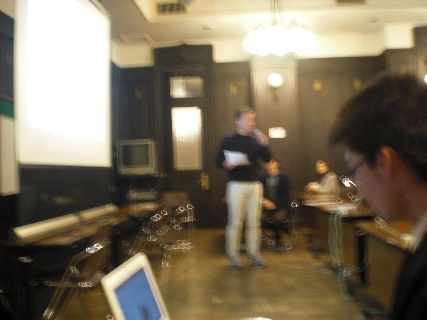 【内容】・神奈川県出身、東京都在住。家電卸を経て事務用品卸勤務の診断士。・販売促進の仕事を一貫して行っている。法人向け、個人向け両方の経験があり、従来型の広告からWebマーケティングまで業務経験がある。・現業で使える幅広い知識を得ることを目的に診断士を目指した。ビジネスコンテストへの応募などを中心に活動。・妊活・家族計画にたずさわる中小企業様との協働を行いたい。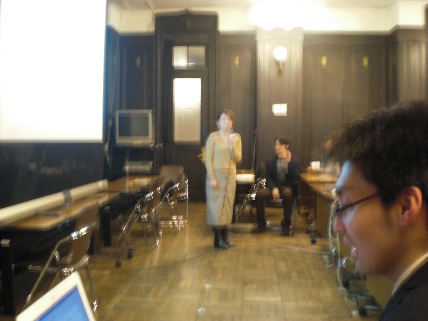 【内容】・消費財販売会社を経営する診断士の島袋先生に、商品開発でのクラウドファンディング活用事例やノウハウを紹介頂いた。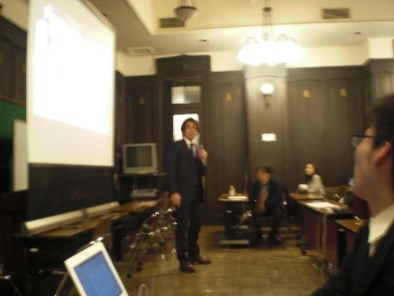 ・定例会後、横浜ブギにて開催。